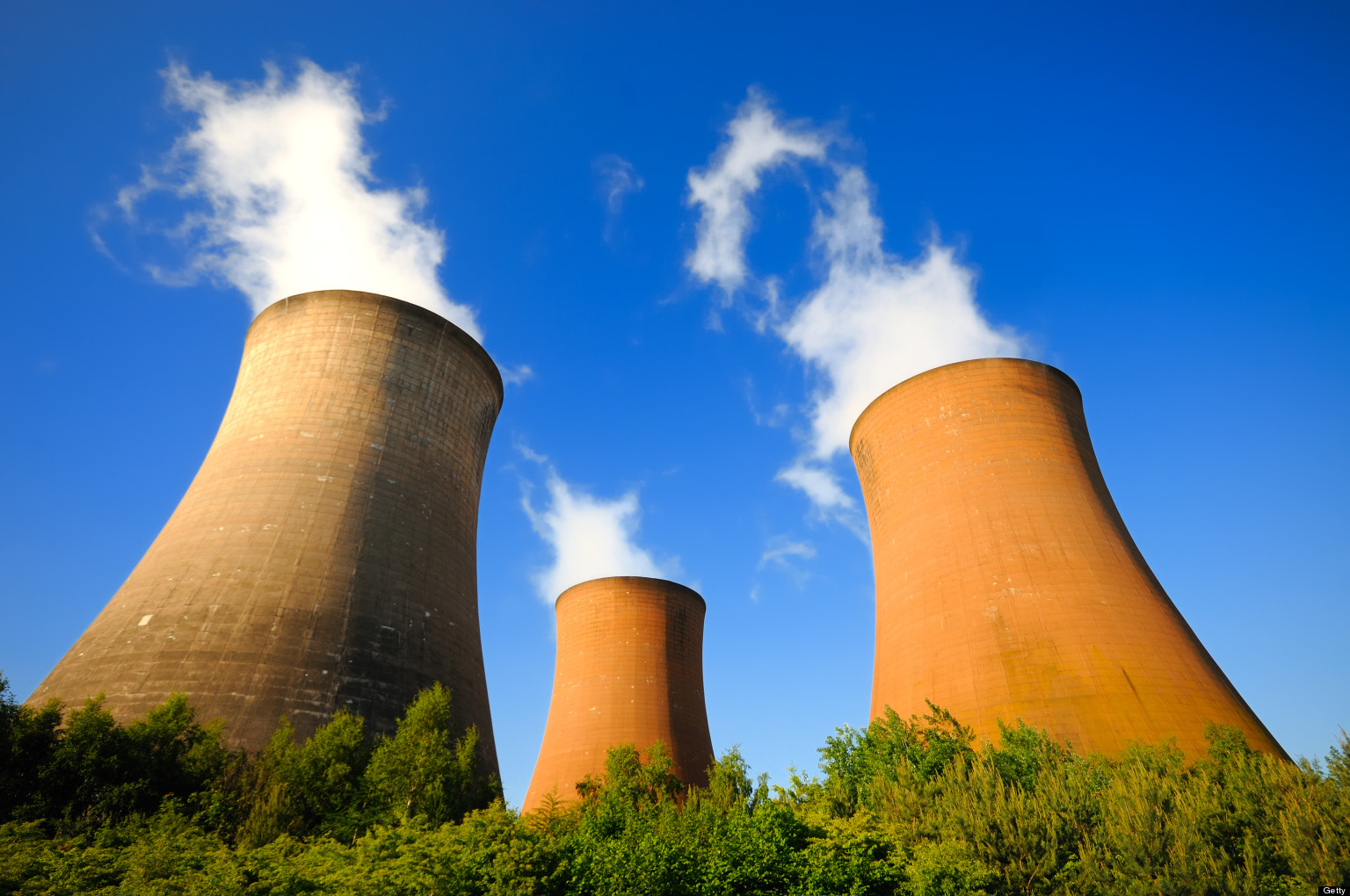 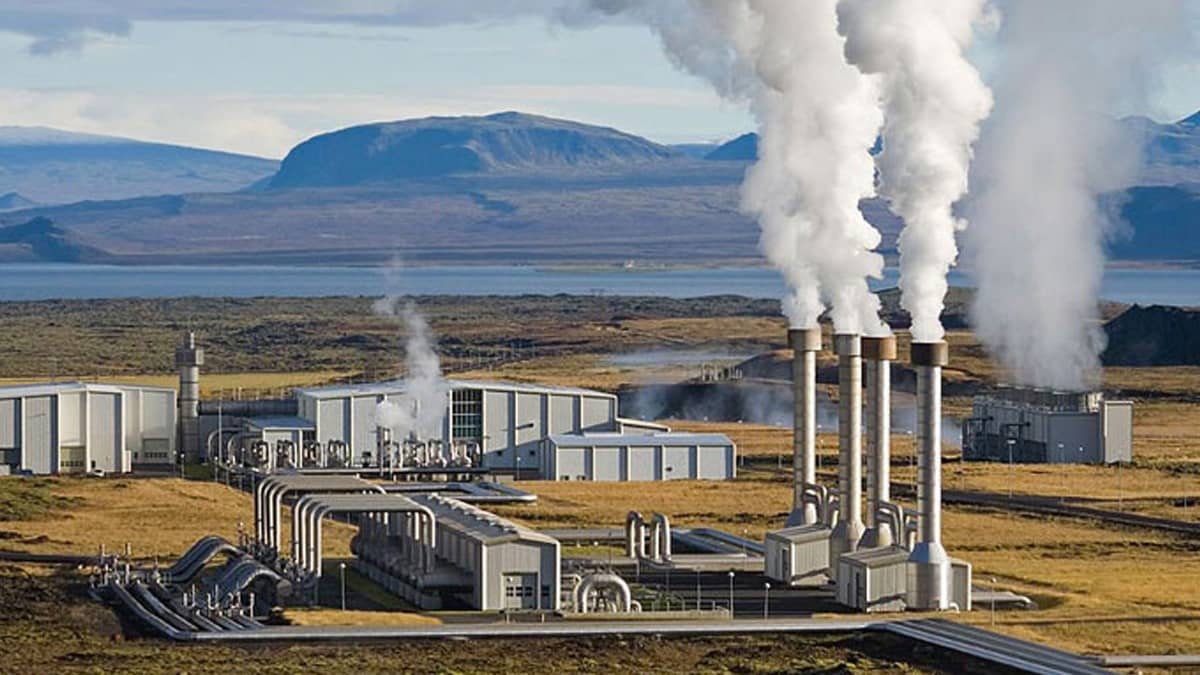 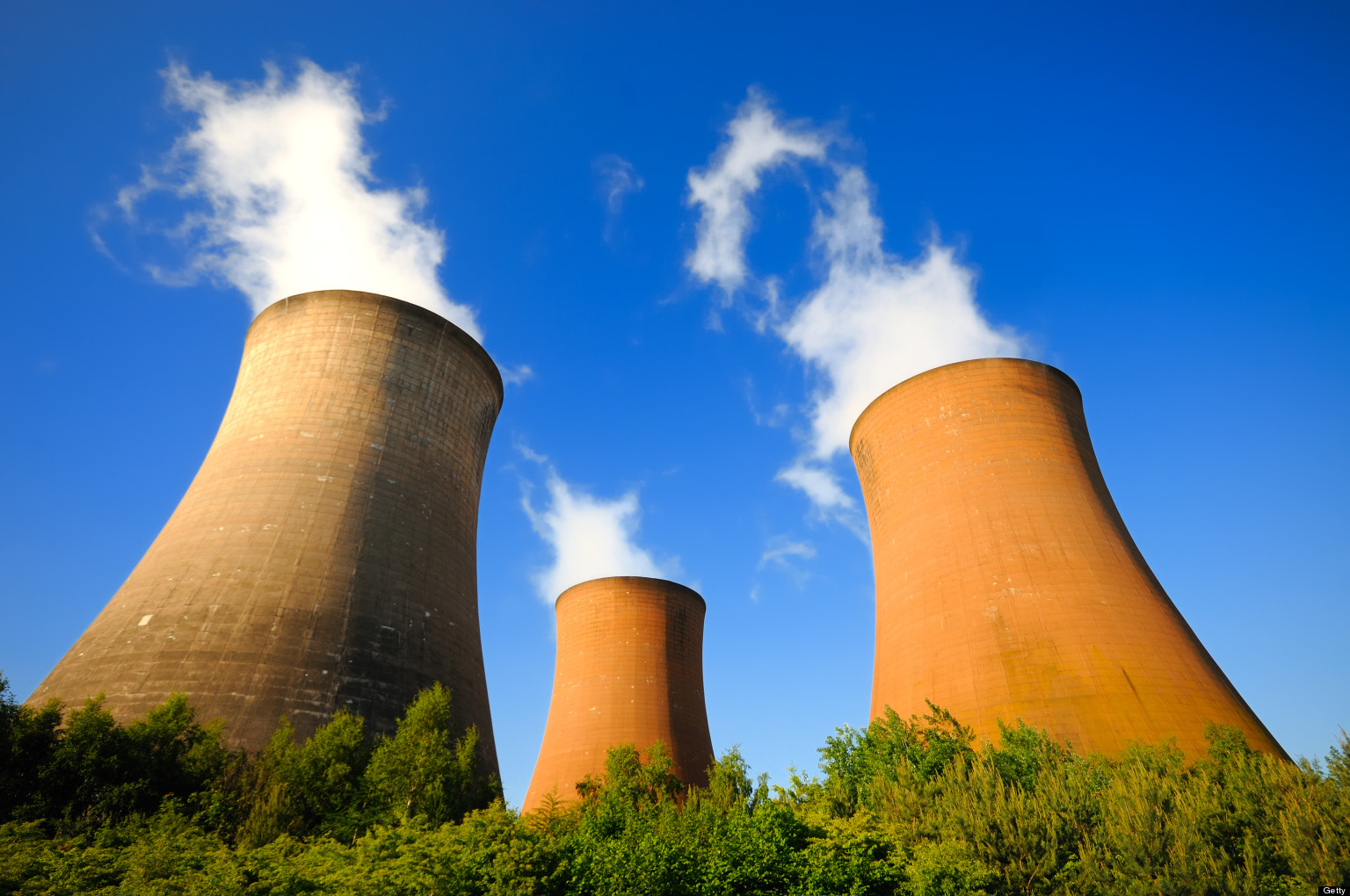 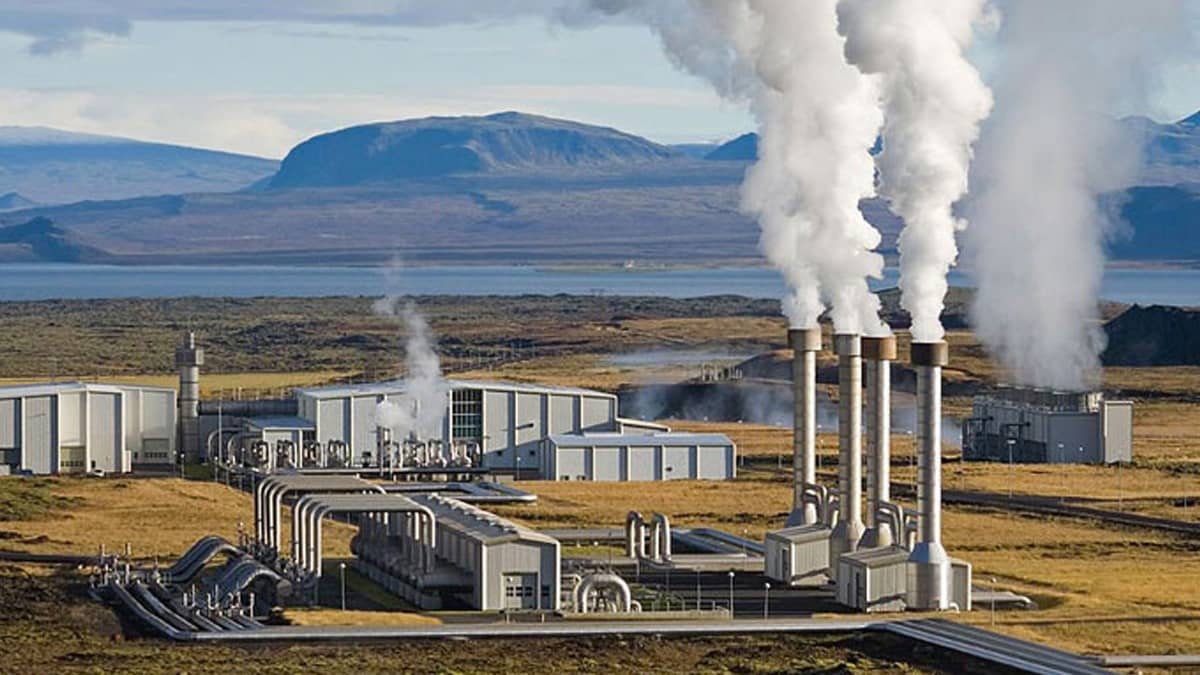 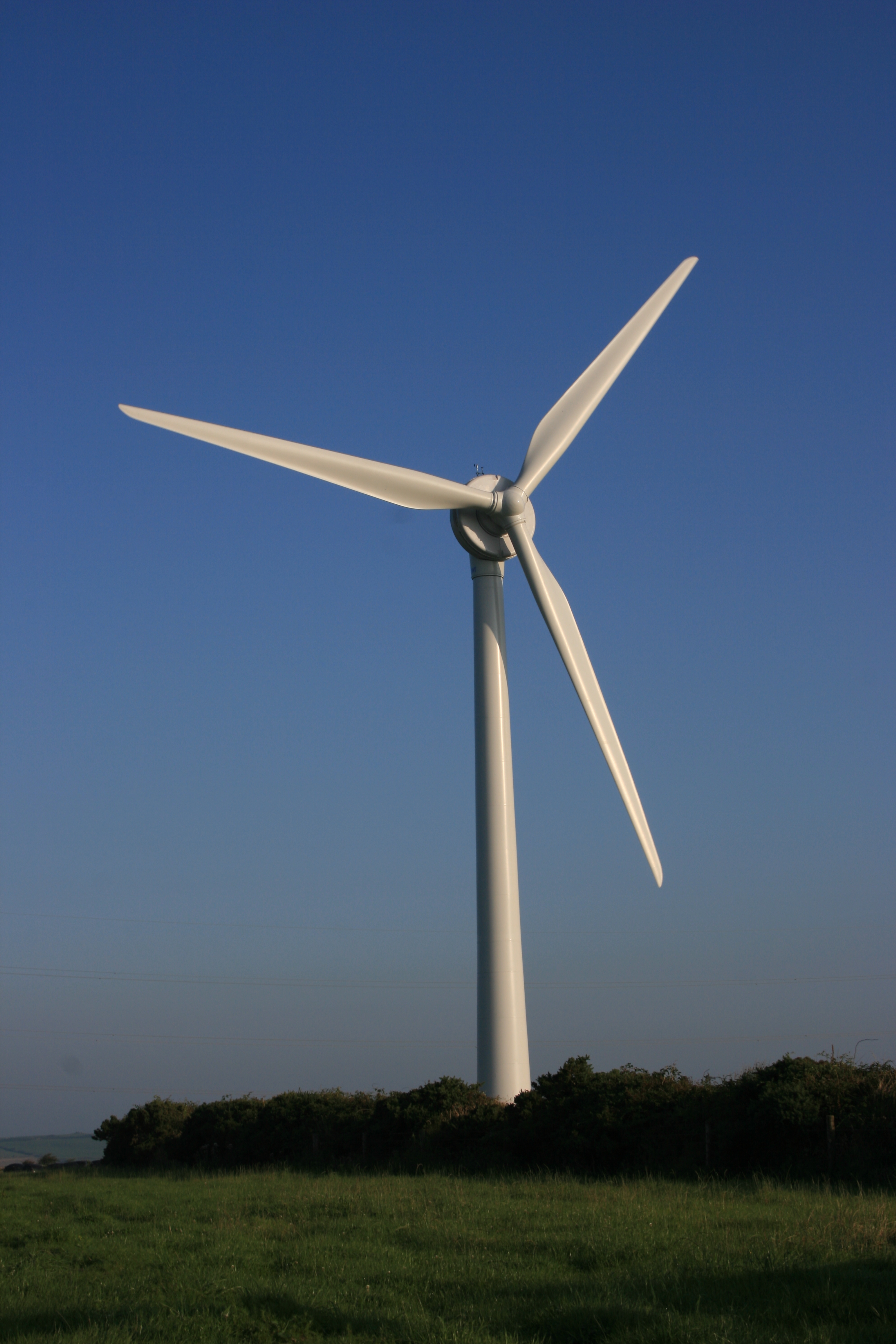 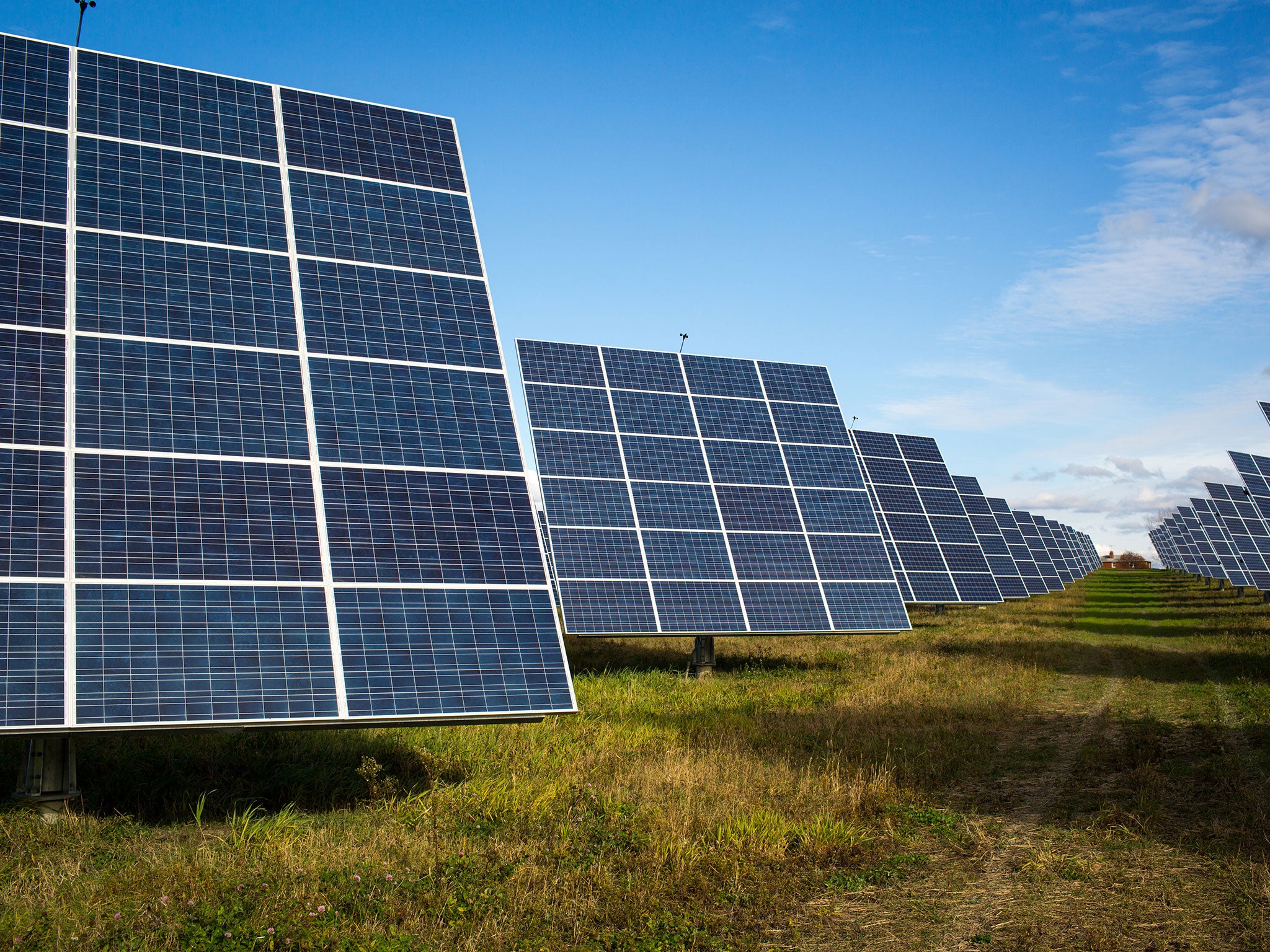 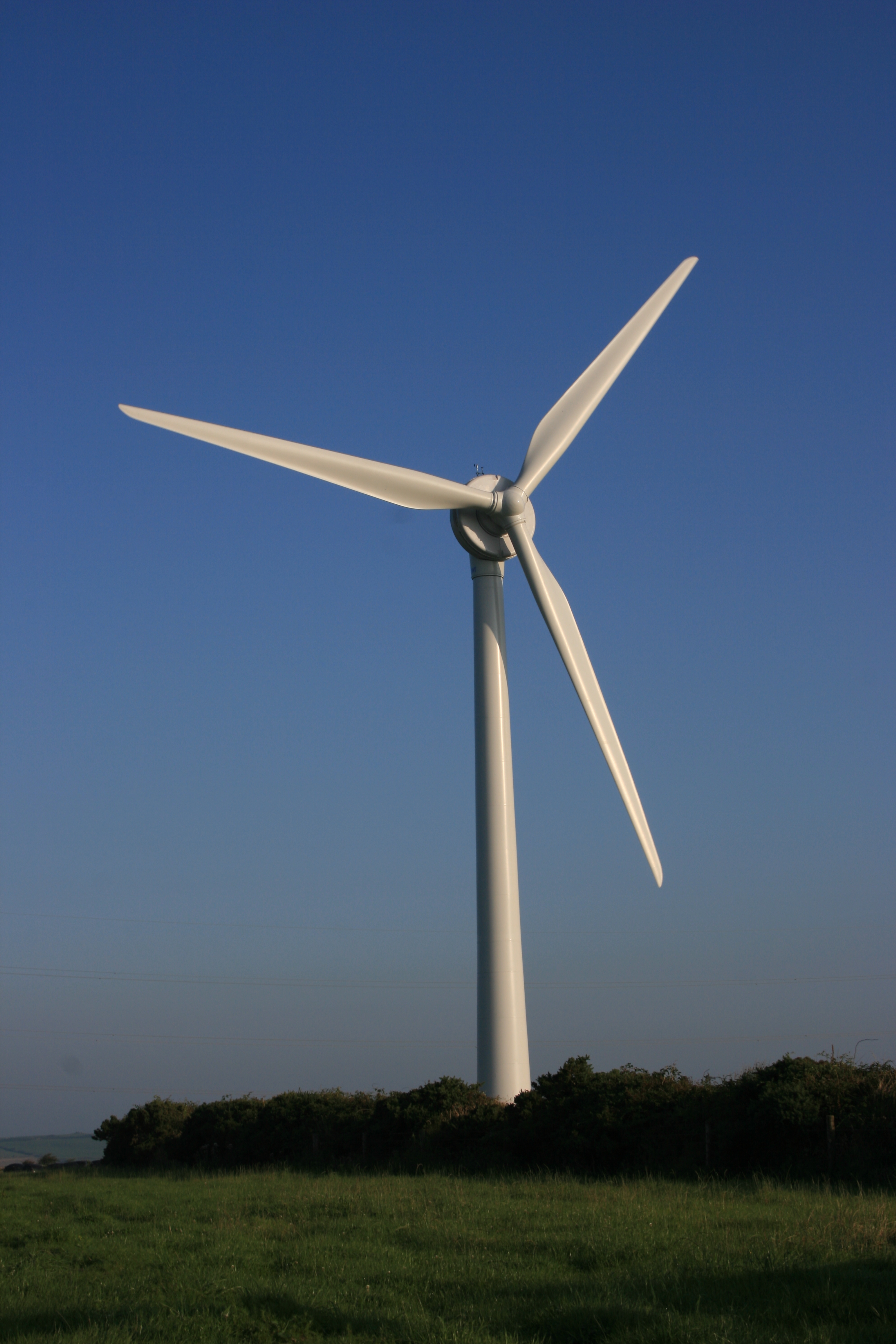 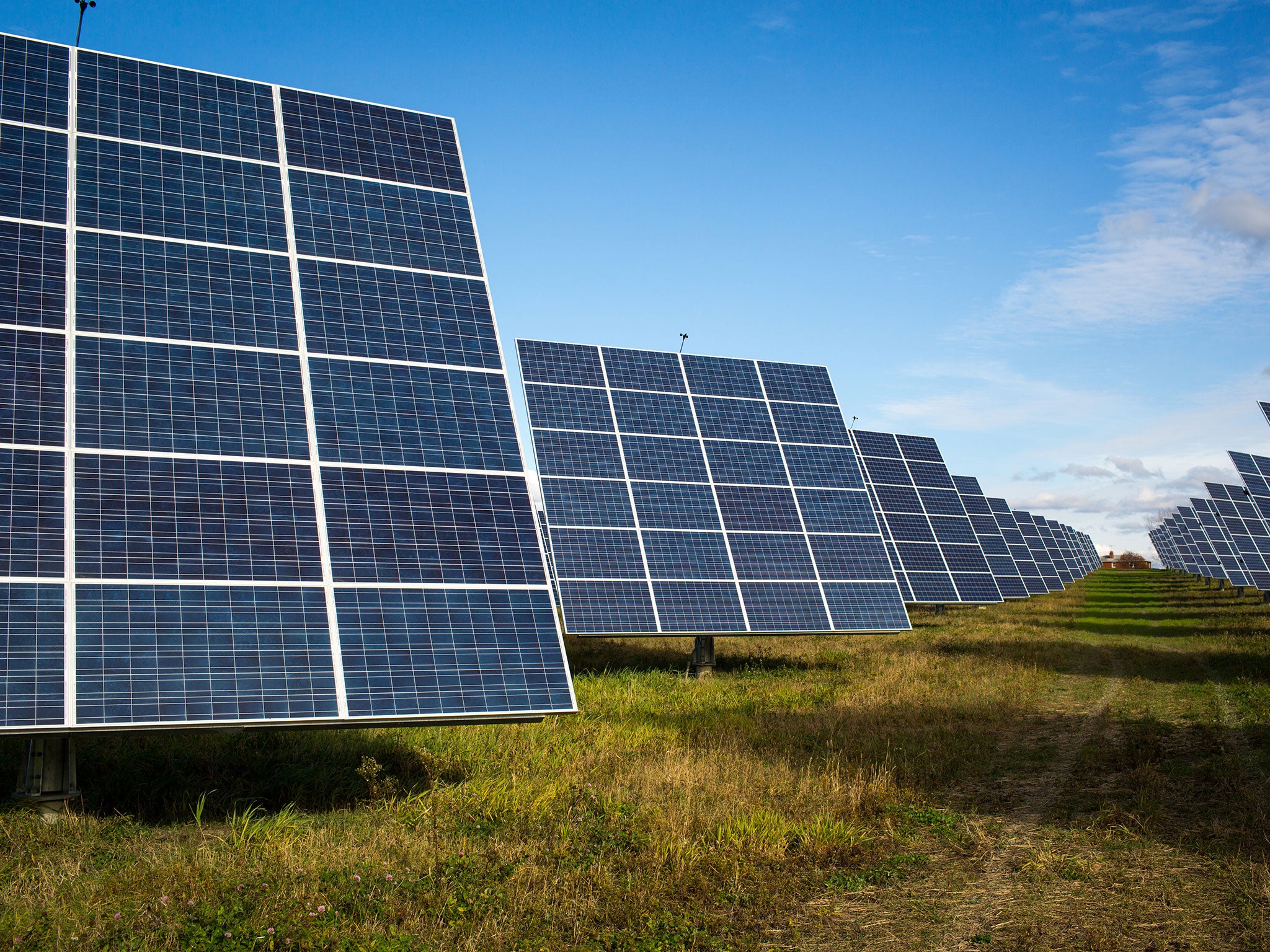 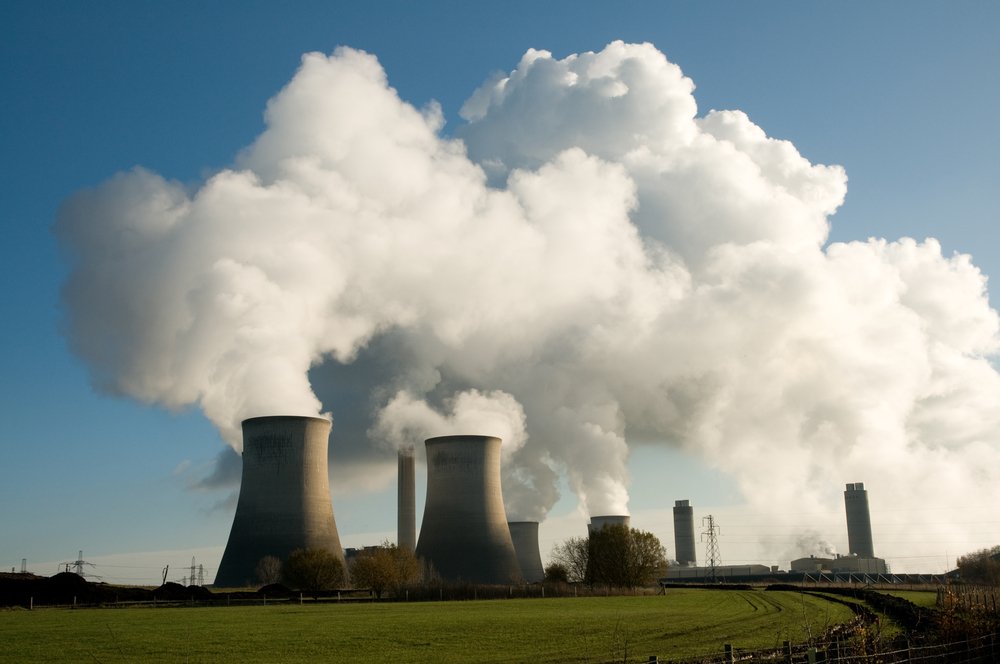 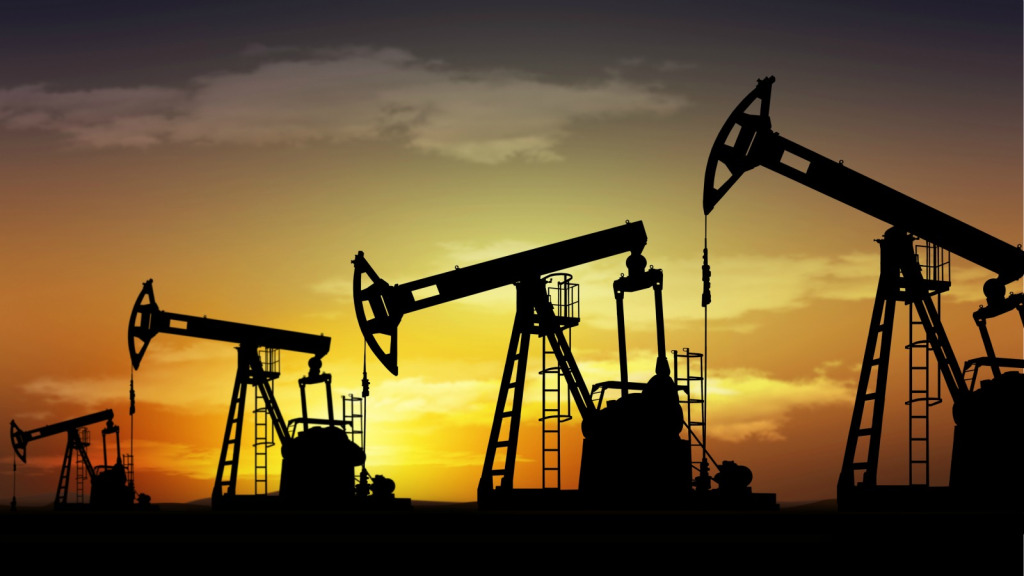 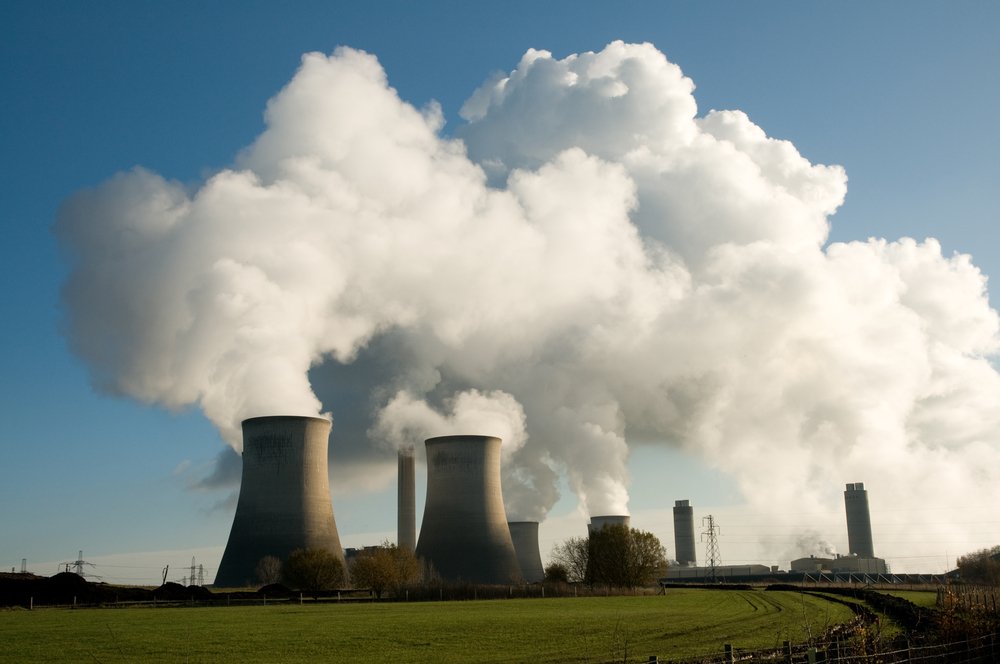 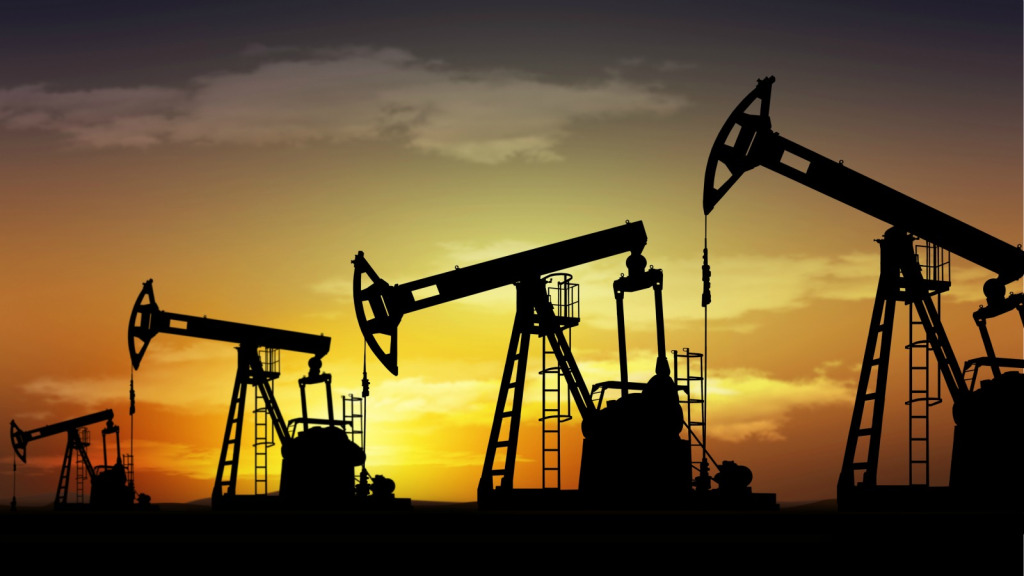 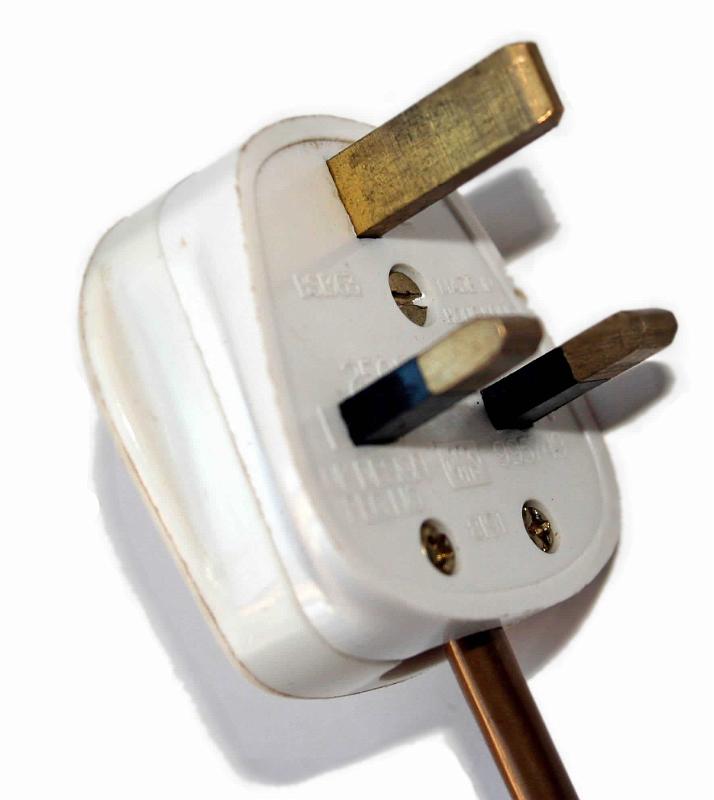 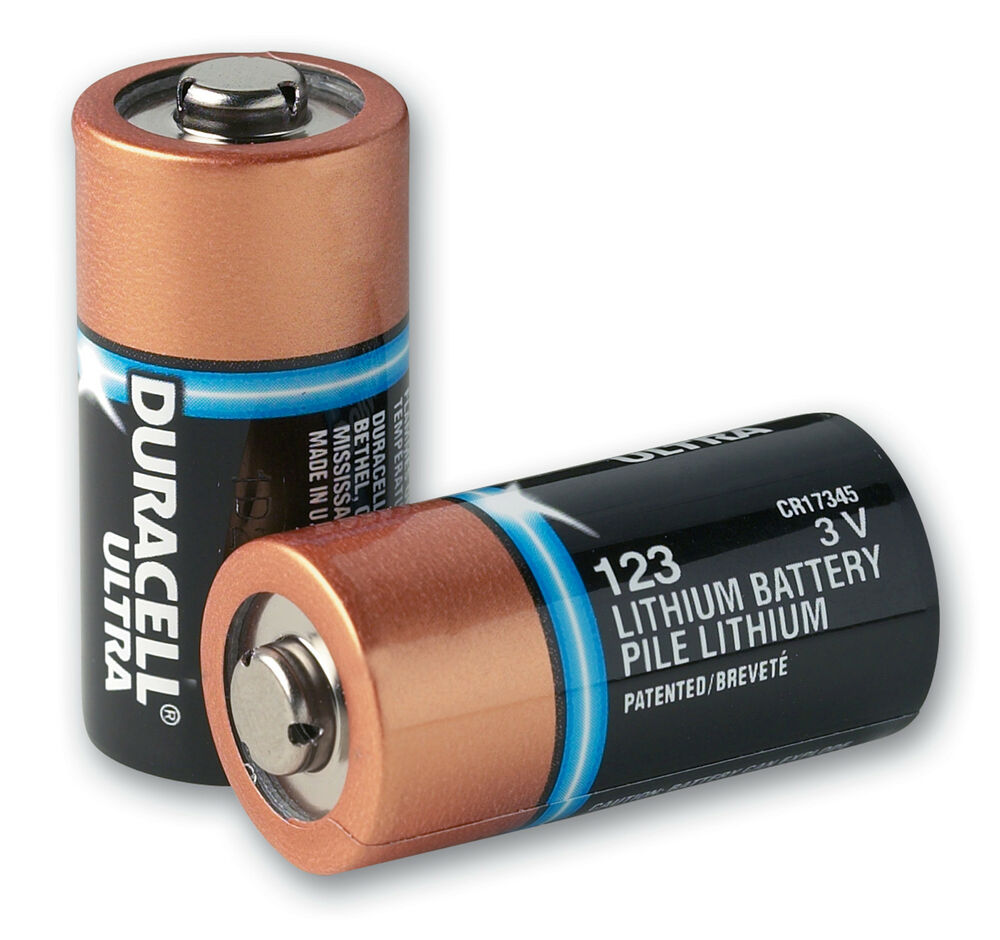 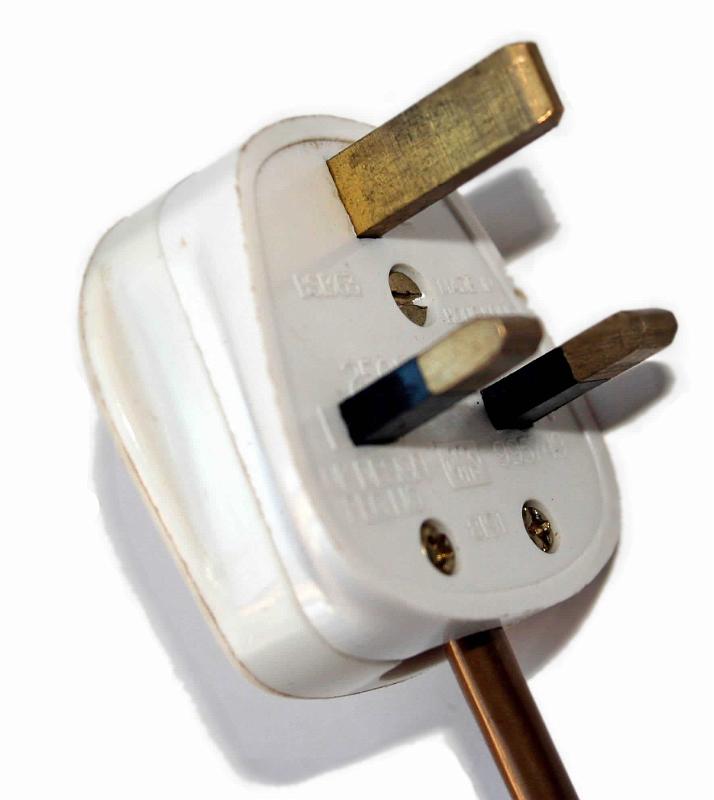 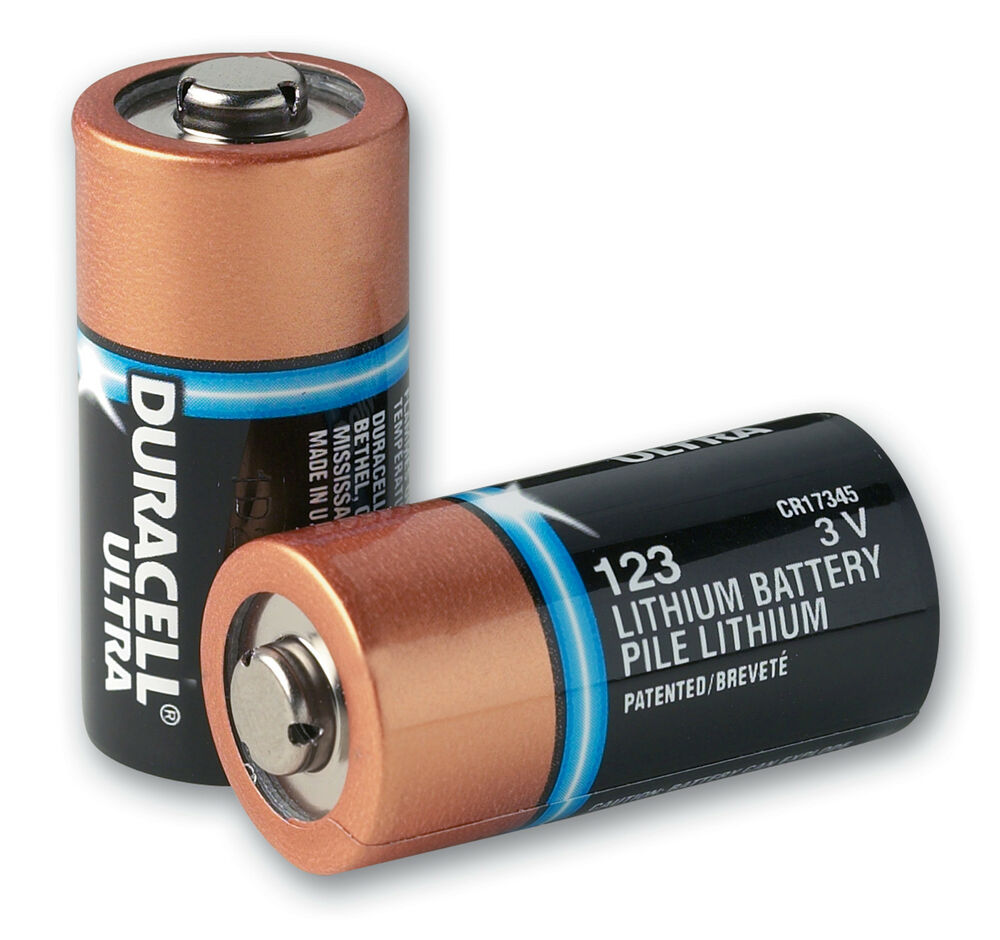 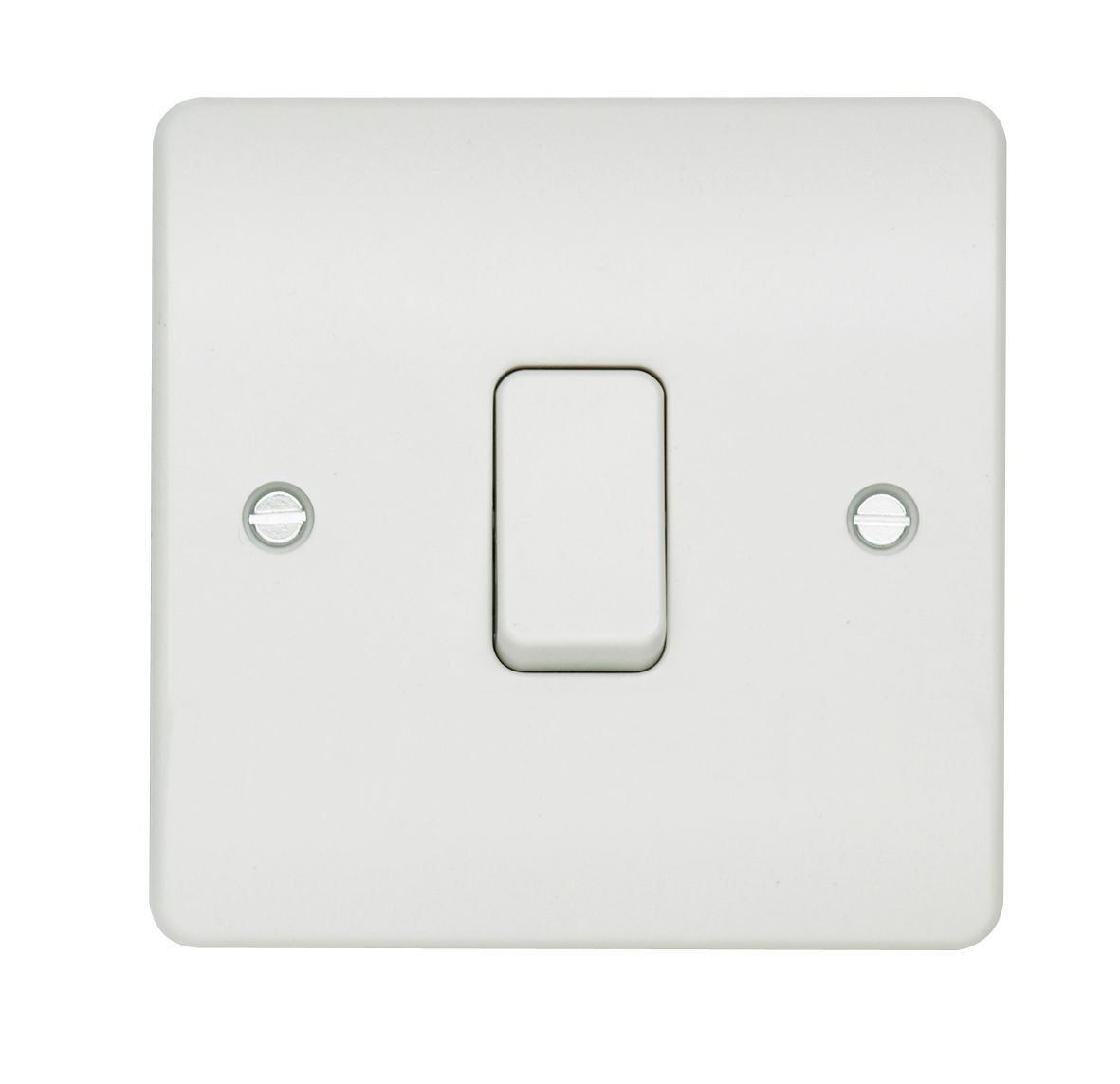 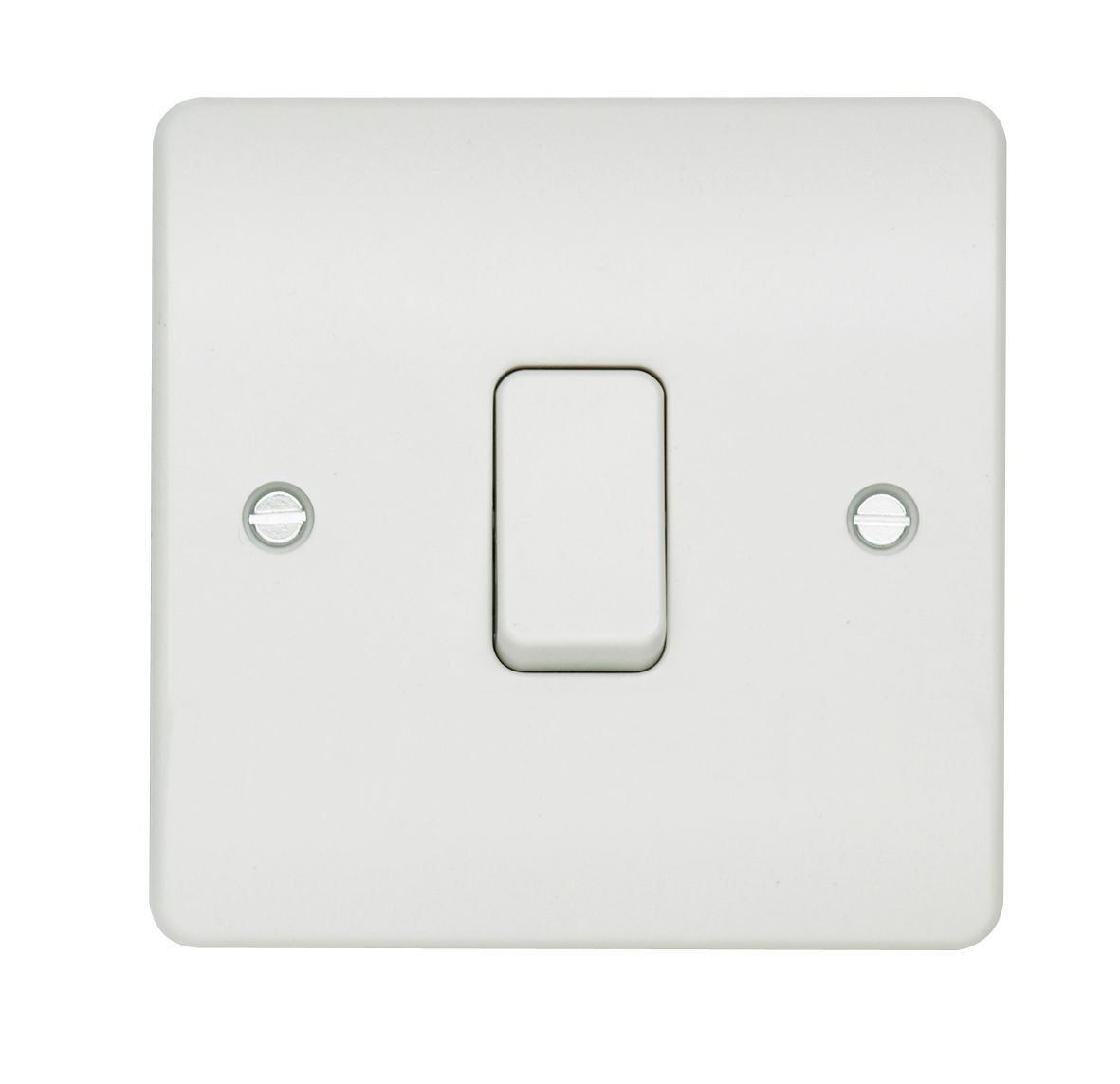 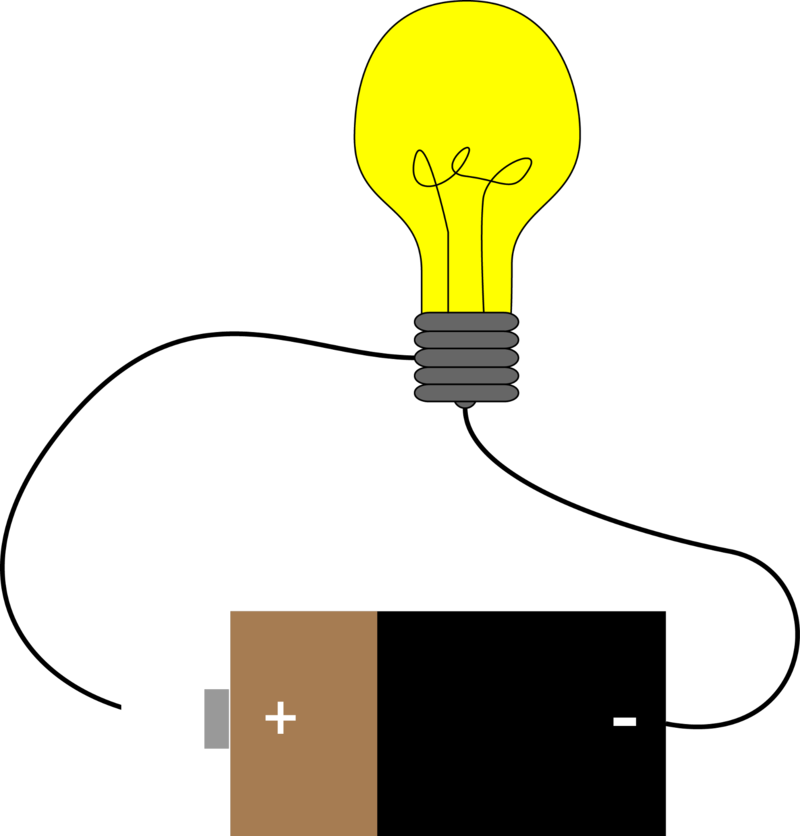 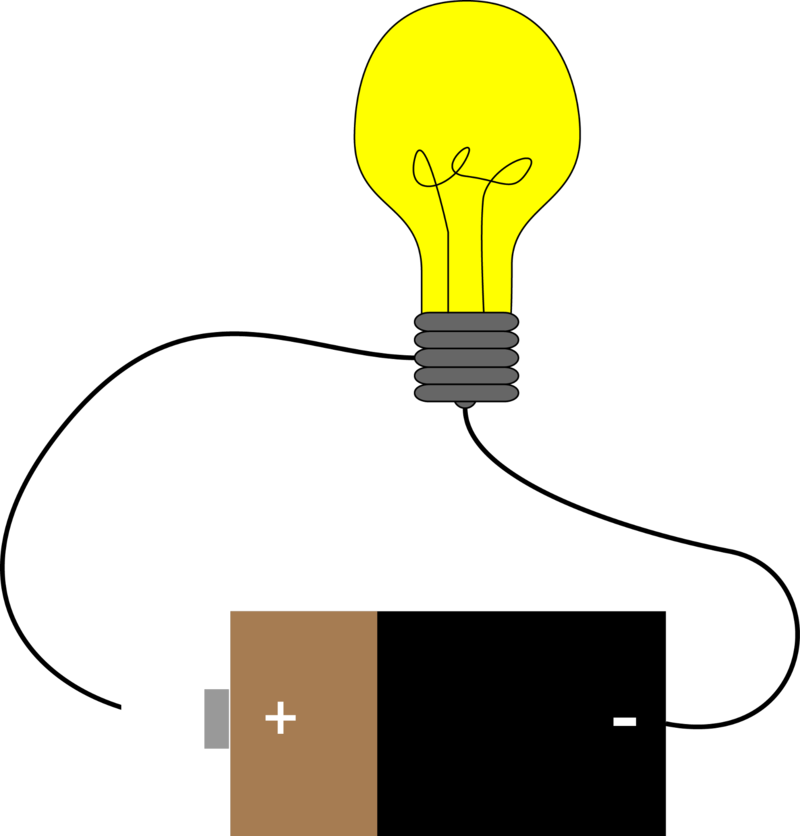 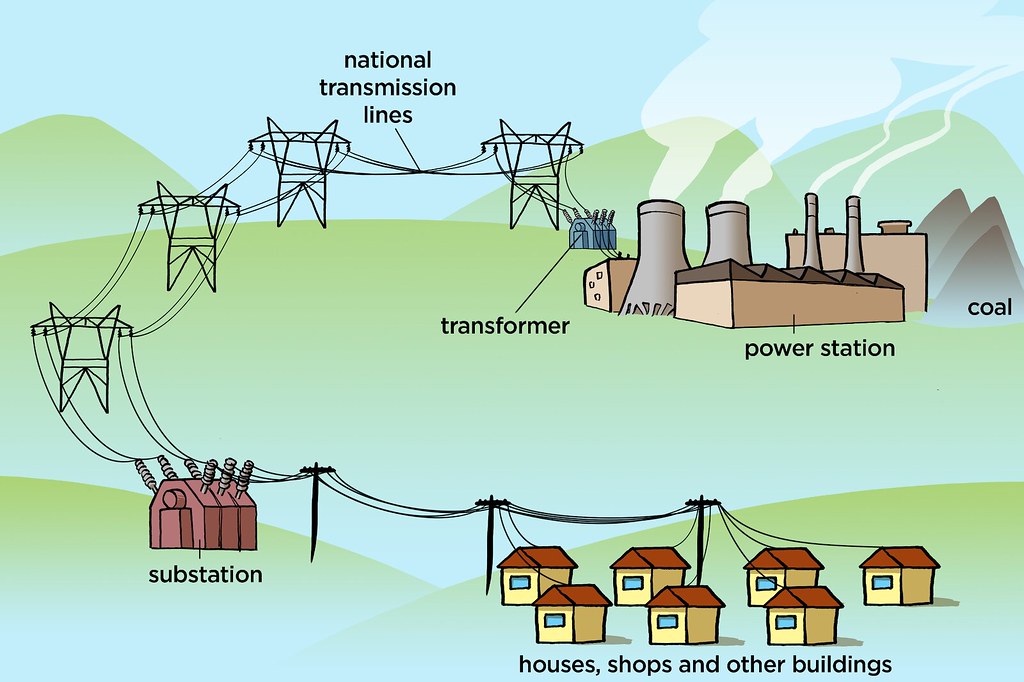 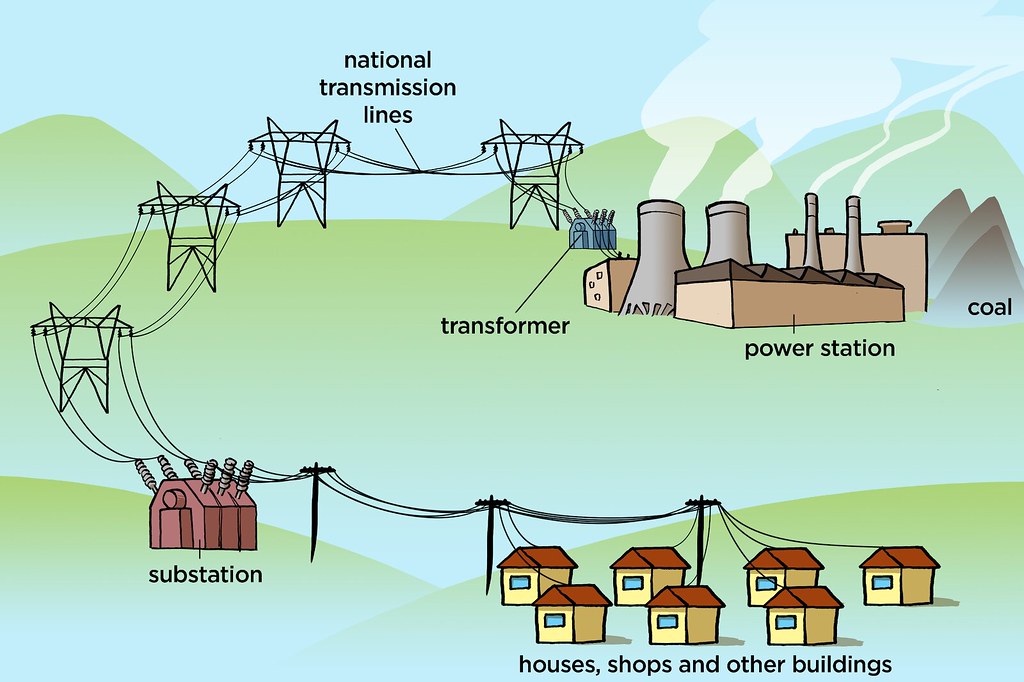 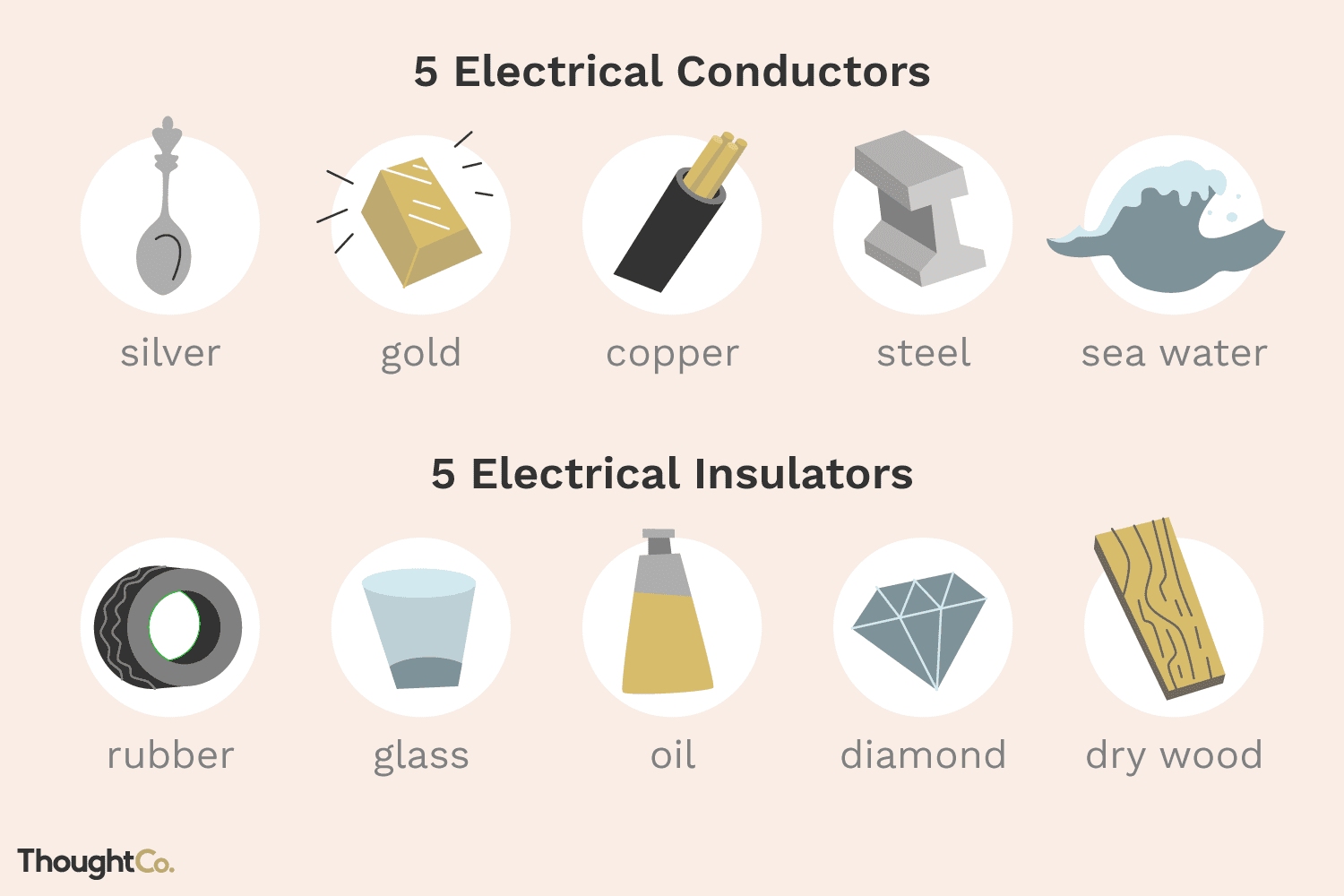 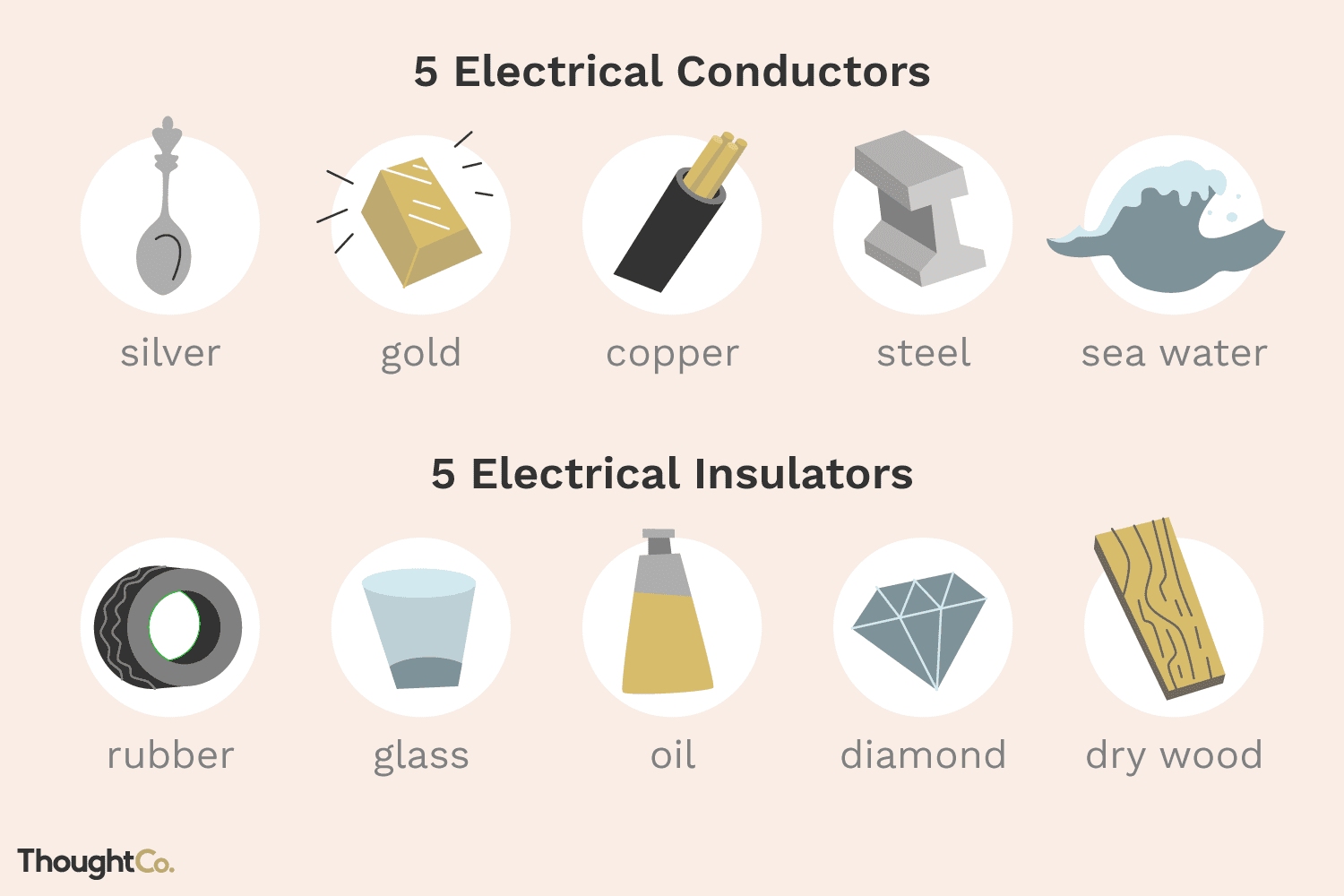 Key VocabularyElectricityThe flow of an electric charge through a material e.g. from a power source through wires to an appliance. GenerateTo make or produce.RenewableA source of electricity that will not run out. These include solar, nuclear, geothermal, hydro and wind. Non-renewableThis source of energy will eventually run out and so will no longer be able to be used to make electricity. These include fossil fuels – coal, oil and natural gas. AppliancesA piece of equipment or device designed to perform a particular job, such as a washing machine or mobile phone. BatteryA device that stores electrical energy as a chemical. Key VocabularyCircuitA pathway that electricity can flow around. It includes wires and a power supply and may include bulbs, switches or buzzers.ElectronsSmall particles with an electric charge.